A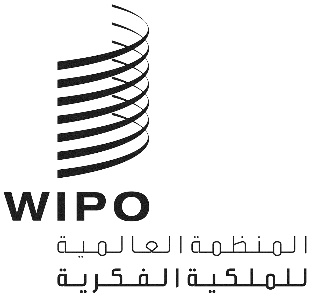 SCCR/39/2الأصل: بالإنكليزية التاريخ: 30 سبتمبر 2019اللجنة الدائمة المعنية بحق المؤلف والحقوق المجاورةالدورة التاسعة والثلاثونجنيف، من 21 إلى 25 أكتوبر 2019اعتماد منظمات غير حكوميةمن إعداد الأمانةترد في مرفقي هذه الوثيقة معلومات عن منظمات غير حكومية التمست صفة مراقب في دورات اللجنة الدائمة المعنية بحق المؤلف والحقوق المجاورة (لجنة حق المؤلف)، عملا بالنظام الداخلي للجنة (انظر الفقرة 10 من الوثيقة SCCR/1/2).إن لجنة حق المؤلف مدعوة إلى الموافقة على أن تكون المنظمات غير الحكومية المشار إليها في مرفقي هذه الوثيقة ممثلة في دورات اللجنة.]يلي ذلك المرفقان[منظمات غير حكومية التمست أن تكون ممثَّلة بصفة مراقب في دورات اللجنة الدائمة المعنية بحق المؤلف والحقوق المجاورة (لجنة حق المؤلف)الاتحاد الدولي لجمعيات قانون الحاسوبتأسس الاتحاد الدولي لجمعيات قانون الحاسوب (IFCLA) في عام 1986 لغرض التعاون الدولي في مجال قانون تكنولوجيا المعلومات. وهو جمعية دولية غير ربحية تأسست بموجب القانون البلجيكي، ورقم تسجيلها 0436921553. والاتحاد عبارة عن منظمة جامعة، يتشكل أعضائها من جمعيات وطنية لقانون تكنولوجيا المعلومات من جميع أنحاء العالم. ويقع مقرّ الأعضاء المنتسبين حالياً من الجمعيات في كلّ من فنلندا والسويد والنرويج والدنمارك وإسبانيا وفرنسا وألمانيا وهولندا والمملكة المتحدة وكندا والأرجنتين والبرازيل.معلومات الاتصال الكاملة:President: Anna Haapanen (Helsinki, Finland)Secretary General: Dr. Anselm Brandi-Dohrn (Berlin, Germany)Avenue Louise 235 1050 BrusselsBelgium Telephone number:  +358·9 6817 0110Email address: info@ifcla.orgWeb site: www.Ifcla.org]يلي ذلك المرفق الثاني[الاتحاد الإيطالي لحماية المحتوى السمعي البصري ومحتوى الوسائط المتعددةنشأ الاتحاد الإيطالي لحماية المحتوى السمعي البصري ومحتوى الوسائط المتعددة (FAPAV) في روما، إيطاليا، في 14 يناير 1988، بصفته جمعية وطنية خاصة وغير ربحية، وأسس الاتحاد كل من جمعية الأفلام السينمائية (MPA)، والجمعية الإيطالية للصناعات السينمائية السمعية البصرية والمتعددة الوسائط (ANICA)، والجمعية الإيطالية للعارضين (ANEC)، ورابطة الاتحاد الإيطالي للنشر السمعي البصري (UNIVIDEO). ويقع مقرّ الاتحاد في روما، ويتولى منصب الأمين العام في الاتحاد السيد فيديريكو بانولي روسي. وتتمثل مهمة الاتحاد في حماية صناعة السينما والإذاعة الإيطالية من الضرر المترتب عن انتهاكات حقوق المؤلف، والدفاع عن مصالح مالكي حقوق الملكية الفكرية. ويوفر الاتحاد خدمات مكافحة القرصنة بما في ذلك التحقيق؛ ومتابعة القضايا؛ وتقديم الدعم التقني للشرطة المالية؛ ورفع الشكاوى الجنائية أو الدعاوى المدنية؛ والإجراءات الإدارية؛ والأنشطة التعليمية. ويقدم الاتحاد أيضا المشورة لأعضائه بشأن المسائل العملية والقانونية، ويساعدهم في الإجراءات المتعلقة بانتهاك حقّ المؤلف.معلومات الاتصال الكاملة:Fedrico Bagnoli RossiGeneral SecretaryViale Regina Margherita, 286, 00198 Roma RM,Italy Tel. (+39) 06.69359853 Fax (+39) 06.62270028E-mail: valeria.festinese@fapav.it Web: www.fapav.it - www.vivailcinema.info]نهاية المرفق الثاني والوثيقة[